Единый государственный экзамен по ХИМИИ Инструкция  по выполнению работыЭкзаменационная работа состоит из двух частей, включающих в себя35 заданий. Часть 1 содержит 29 заданий с кратким ответом, часть 2 содержит 6 заданий с развёрнутым ответом.На выполнение экзаменационной работы по химии отводится  3,5 часа (210 минут).Ответом к заданиям части 1 является последовательность цифр или число. Ответ запишите по приведённым ниже образцам в поле ответа в тексте работы, а затем перенесите в бланк ответов  №  1. Последовательность цифр в заданиях 1—26 запишите без пробелов, запятыхИ  ДЈЭНИX     ДОПOЛHИTeЛЬHЫX  СИМВOПOB.                       t2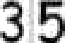 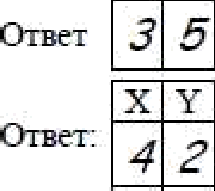 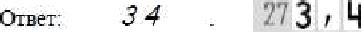 Ответы к заданиям 30—35 включают в себя подробное описание всего хода выполнения задания. В бланке ответов № 2 укажите номер задания и запишите его полное решение.Все	бланки	EFЭ	заполняются	яркими	чёрными	чернилами.Допускается использование гелевой, капиллярной или перьевой ручек.При выполнении заданий можно пользоваться черновиком. Записи в черновике не учитываются при оценивании работы.При выполнении работы используйте Периодическую систему химических элементов Д.И. Менделеева; таблицу растворимости солей, кислот и оснований в воде, электрохимический ряд напряжений металлов. Эти сопроводительные материалы прилагаются к тексту работы.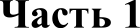 Для выполнения заданий 1—3 используйте следующий ряд химических элементов. Ответом в заданиях 1—3 является последовательность цифр, под которыми указаны химические элементы в данном ряду.Li	2) Be	3) С	4) Si	5) Р Определите, атомы каких из указанных в ряду элементов в основном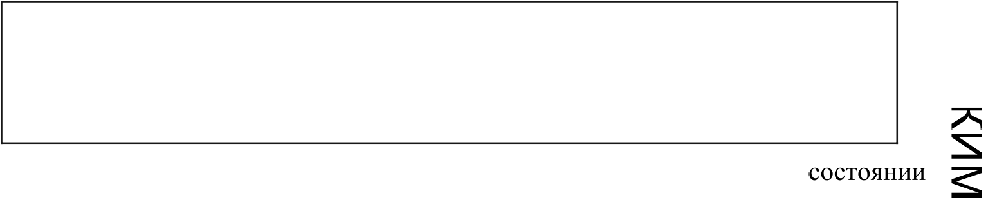 имеют одинаковое  число неспаренных электронов.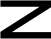 Запишите в поле ответа номера выбранных элементов.	lOОтвет:	 Из указанных  в ряду химических элементов выберите три элемента, которые в      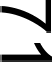 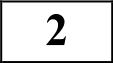 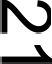 Периодической  системе  химических  элементов  Д.И.  Менделеева  находятся водном периоде. Расположите выбранные элементы в порядке усиления их металлических свойств.Запишите	в	поле	ответа	номера	выбранных	элементов	в	нужной последовательности.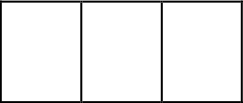 Ответ: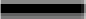 Для вычислений используйте непрограммируемый калькулятор. Баллы,  полученные  Вами  за  выполненные  задания, суммируются.Постарайтесь выполнить как можно больше заданий и набрать наибольшее количество баллов.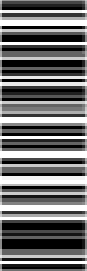 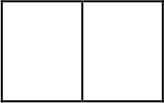 3	Из   числа   указанных   в   ряду   элементов выберитепроявляют одинаковую высшую степень окисления. Запишите в поле ответа номера выбранных элементов.два   элемента,  которыеЖелаем успеха.!	Ответ:4Из		предложенного  перечня  выберите  два вещества, в которых имеются только ковалентные связи.SOClKSCNNH4ClС H,NOMg(NO,)Запишите в поле ответа номера выбранных веществ.Ответ: 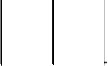 Остановите соответствие между формулой вещества и классом/группой, к которому(-ой) это вещество принадлежит: к каждой позиции, обозначенной буквой, подберите соответствующую позицию из  второго  столбца, обозначенную  цифрой.ФОРМУЛА ВЕЩЕСТВА	КЛАСС/ГРУПНАА)  FeS	1)   кислотыбИз		предложенного  перечня  выберите  два  вещества,  с которыми не реагирvет  железо.серная кислота(разб.)оксид алюминиясоляная кислотапары водыцинкЗапишите в поле ответа номера выбранных веществ. Ответ: 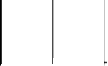 7K		раствору  хлорида  железа(ІІІ)   прилили  раствор  сульфида   натрия,  в результатечего выпал осадок. На полученный осадок подействовали раствором  серной кислоты, при этом часть осадка Х растворилась. Нерастворившаяся часть осадка У имела жёлтый цвет. Из предложенного перечня выберите вещества  Х  и  У, которые  соответствуют   приведенному описанию.FeSFe(OH)2Б)    Н SiOВ)   Al(OH)C12основанияоксидысредние соликислые солиFe,S,SFe(OH)Запишите в таблицу номера выбранных веществ под  соответствующими буквами.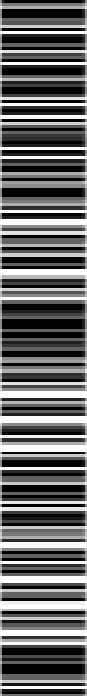 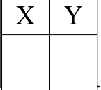 основные солиЗапишите в таблицу выбранные цифры под соответствующими буквами.Ответ:Ответ:	Х	У8Установите соответствие между формулой вещества и реагентами, с каждым из которых это вещество может взаимодействовать: к каждой позиции, обозначенной буквой, подберите соответствующую позицию, обозначенную цифрой.Задана следующая схема превращений веществ:Х	УН 2ЅО 3	H 2SO 4	НС1Определите,  какие из указанных  веществ  являются  веществами  Х и  У.ФОРМУЛА ВЕЩЕСТВАPEAFEHTЫ1)    Н О2)   C1 (p-p)SOКТОKClЗапишите в таблицу номера выбранных веществ под  соответствующими буквами.Запишите в таблицу выбранные цифры под соответствующими буквами. Ответ:9Установите соответствие между реагирующими веществами и  продуктами, которые образуются при взаимодействии этих веществ: к каждой позиции, обозначенной   буквой,   подберите   соответствующую  позицию, обозначеннуюОтвет:     Х   УУстановите соответствие между названием органического соединения и общей формулой гомологического ряда, к которому оно принадлежит: к каждой позиции, обозначенной буквой, подберите соответствующую позицию  из второго столбца, обозначенную цифрой.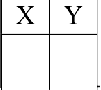 цифрой.РЕАFИРУЮЩИЕ ВЕЩЕСТВАА)   Си и NOБ)    Си и концентрированная HNO,ПРОДУКТЫ РЕАКЦИИСи(NO,) , N	и Н ОСи(NОЗ)2, NO  и Н2ОСи(NO  )2 и H2НАЗВАНИЕ ВЕЩЕСТВАА)  дивинилБ) метилпропан В)  метилбензол1)     C, H 2n+22)	C, H 2n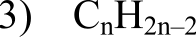 C, H 2nfiC, H 2nfiОБЩАЯ ФОРМУЛАВ) Си и разбавленная HNO, Г)   Си и ClCuO и N,CuClCuCl2Запишите в таблицу выбранные цифры под соответствующими буквами.Ответ: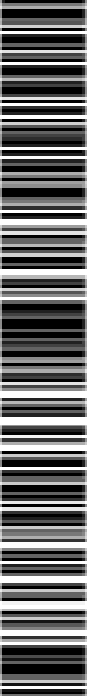 Запишите в таблицу выбранные цифры под соответствующими буквами.Ответ:Из предложенного перечня выберите два вещества, в молекулах которых атомы углерода соединены одной o- и двумя п-связями.ацетиленэтиленэтанбутин-2бензолЗапишите в поле ответа номера выбранных веществОтвет: 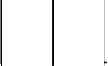 Из	предложенного	перечня	выберите	два	вещества,	которые	могут взаимодействовать с бромной водой.бензолбутадиен-1,3Из предложенного перечня выберите два вещества, с которыми может взаимодействовать аланин.соляная кислотаглицин	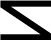 толуолфосфорбромид калияЗапишите в поле ответа номера выбранных веществ.Ответ: 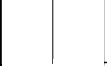 Установите соответствие между химической реакцией и органическим веществом, преимущественно образующимся в этой реакции: к каждой позиции, обозначенной буквой, подберите соответствующую позицию, обозначенную цифрой.стиролбутанциклогексанЗапишите в поле ответа номера выбранных веществ.Ответ: 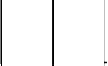 Из предложенного перечня выберите два вещества, с которыми может взаимодействовать бутанол-2.азотная кислотагидроксид меди(ІІ)оксид меди(ІІ)РЕАКЦИЯА) димеризация ацетилена Б)   тримеризация пропина В)   гидрирование1,3-диметилциклобутанабромирование бутанаПРОДУКТ  РЕАКЦИИ2-бромбутан1-бромбутанвинилацетилен1,3,5-триметилбензол2-метилпентан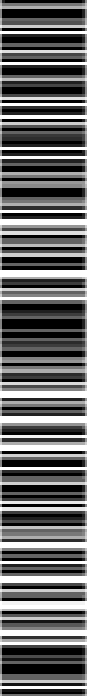 гексанводородизобутанЗапишите в поле ответа номера выбранных веществ.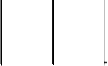 Ответ:Запишите в таблицу выбранные цифры под соответствующими буквами.А	Б	В	Г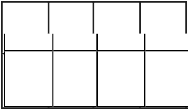 Ответ:Остановите соответствие между реагирующими веществами и органическим веществом, которое является продуктом реакции: к каждой позиции, обозначенной буквой, подберите соответствующую позицию, обозначенную цифрой.Из предложенного перечня выберите две реакции гидролиза.1)  СИ OH + CH COOH — CH COOCH + HNO2 си соосн + ибо си он + си соон3)    2Na + 2H О = 2NaOH + НРЕАFИРУЮЩИЕ ВЕЩЕСТВАА)	этаналь   и   аммиачный   раствор  оксидасеребра(I)пропаналь и водород этанол и оксид меди(ІІ)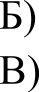       ацетон и водород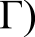 ПРОДУКТ  РЕАКЦИИуксусный альдегидпропанол-2пропанол-1уксусная кислотаацетат аммонияизопропилацетатAl S  + 6H О = 2Al(OH)   + ЗН S4P + 3NaOH + ЗН О = 3NaH  PO  + PHЗапишите в поле ответа номера выбранных реакций.Ответ: 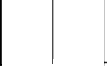   Из предложенного перечня выберите два внешних воздействия, которые не приведvт  к  изменению   скорости   химической   реакции   между карбонатом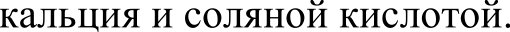 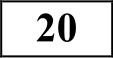 Запишите в таблицу выбранные цифры под соответствующими буквами.Ответ: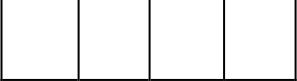 Задана следующая схема превращений веществ:увеличение концентрации соляной кислотыувеличение  давленияувеличение  температурыувеличение площади поверхности соприкосновения веществувеличение концентрации хлорида кальцияХ	хлорбензолNаОН(водн. p-p), t°, рУЗапишите в поле ответа номера выбранных внешних воздействий.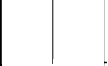 Определите, какие из указанных веществ являются веществами Х и У.метанфенолят натриябензолфенолбензоат натрияЗапишите в таблицу номера выбранных веществ под соответствующими буквами.Ответ:Ответ:	Х	У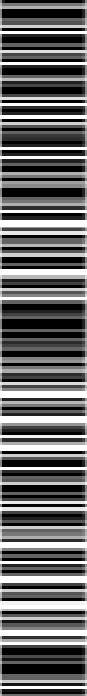 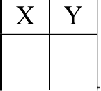 2Установите соответствие между формулой заряженной частицы и степенью окисления фосфора в ней: к каждой позиции, обозначенной буквой, подберите соответствующую позицию, обозначенную цифрой.2Установите соответствие между названием соли и средой её водного раствора: к каждой позиции, обозначенной буквой, подберите соответствующую позицию, обозначенную цифрой.ФОРМУЛА ЗАРЯЖЕННОЙ ЧАСТИЦЫ	CTEПEHЬ  ОКИСЛЕНИЯФОСФОРАНАЗВАНИЕ СОЛИА)   ортофосфат калияСРЕДА PACTBOPAщелочнаяА)   PCl4Б)    PF61)  —1Б)    сульфат меди В)   карбонат литияF)   нитрат натриякислаянейтральная                                                          4)   +4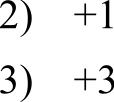 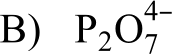 5)   +56)  —3Запишите в таблицу выбранные цифры под соответствующими буквами.Ответ:Запишите в таблицу выбранные цифры под соответствующими буквами. Ответ:2Установите	соответствие	между	способом	внешнего	воздействия	инаправлением смещения химического равновесия обратимой реакции: к каждой позиции,	обозначенной	буквой,	подберите	соответствующую	позицию, lO обозначенную цифрой.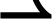 2Установите соответствие между формулой соли и продуктом, образующимся на инертном аноде при электролизе её водного раствора: к каждой позиции, обозначенной буквой, подберите соответствующую позицию, обозначенную цифрой.ФОРМУЛА СОЛИ	ПРОДУКТ  НА АНОДЕВОЗДЕЙСТВИЕ НА СИСТЕМУА)  использование	1)катализатора	2)Б) увеличение концентрации 3) исходного	газообразногоСМЕЩЕНИЕ ХИМИЧЕСКОГО РАВНОВЕСИЯ	в сторону прямой реакции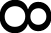 в сторону обратной реакции практически не смещаетсяА)   Fe,(S 4)3Б)   CuBrв)	кІCa(NO )2SOzzНBrINOвеществаВ)  уменьшениеконцентрации	исходного газообразного веществаГ)  увеличение концентрации	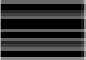 газообразного  продуктаЗапишите в таблицу выбранные цифры под соответствующими буквами. Ответ:реакцииЗапишите в таблицу выбранные цифры под соответствующими буквами. Ответ:2Установите соответствие между названиями двух веществ и реактивом, с помощью которого можно различить эти вещества: к каждой позиции, обозначенной буквой, подберите соответствующую позицию, обозначенную цифрой.НАЗВАНИЯ ВЕЩЕСТВА) пропанон и пропанол-2 Б) анилин и триэтиламин В)  пентин-2 и этилацетат Г)   бензол и гексен-2РЕАКТИВHCl (p-p)Ag О (NH  p-p)В з (	)КHN  з237К 115 г раствора с массовой долей хлорида натрия 20% добавили  58 мл воды и 27 г этой же соли. Вычислите массовую долю хлорида натрия (в процентах) в полученном растворе.Ответ: 	% (Запишите число с точностью до целых.)Запишите в таблицу выбранные цифры под соответствующими буквами.Ответ:2 Остановите соответствие между  смесью  веществ  и  способом  разделения данной смеси: к каждой позиции, обозначенной буквой, подберите соответствующую позицию, обозначенную цифрой.СМЕСЬ	СПОСОБ РАЗДЕЛЕННЯА)   вода и речной песок	1)   отстаивание и использование Б)    нефть и вода		делительной воронкиВ)   поваренная соль и вода	2)   выпариваниефильтрованиеперегонкадействие магнитомЗапишите в таблицу выбранные цифры под соответствующими буквами. Ответ: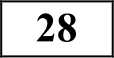 239Какой объём (н.у.) кислорода  (в литрах) необходим  для получения 80 л (н.у.)оксида углерода(ІV) из угля?Ответ: 	л (Запишите  число  с точностью  до целых.)При растворении карбоната магния в избытке азотной кислоты выделилось 5,6 л (н.у.) газа. Вычислите массу карбоната магния (в граммах), вступившего в реакцию.Ответ: 	г (Запишите число с точностью до целых.)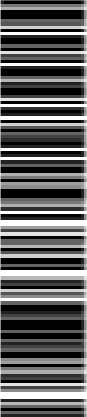 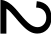 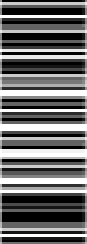 Единый государственный экзамен, 2018 г.Тренировочный вариант №8 от 18.12.2017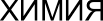 8 / 14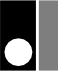 Часть 2Из предложенного перечня веществ выберите вещества, между которыми может протекать окислительно-восстановительная реакция. В ответе запишите уравнение только одной из возможных окислительно-восстановительных реакций. Составьте электронный баланс, укажите окислитель и восстановитель в этой реакции.Из предложенного перечня веществ выберите вещества, между которыми может протекать реакция ионного обмена. Запишите молекулярное, полное и сокращённое ионное уравнения только одной из возможных реакций.tlpu восстановлении оксида цинка угарным газом образовался  металл. Металл прореагировал с концентрированным раствором гидроксида калия с образованием комплексной соли. Через раствор соли пропустили избыток сероводорода, при этом образовался осадок. При нагревании этого осадка с концентрированной азотной кислотой выделился бурый газ.Напишите уравнения четырёх описанных реакций.Напишите уравнения реакций, помощью которых можно осуществить следующие превращения: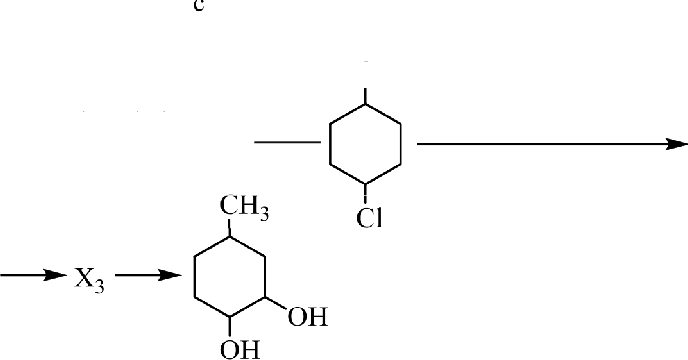 При растворении 5,75 г натрия в воде получили раствор с массовой долей вещества 20%. К этому раствору добавили 44,5 г 15%-ного раствора хлорида алюминия. При этом образовался тетрагидроксоалюминат натрия. Определите массовую долю щёлочи в полученном растворе.В ответе запишите уравнения реакций, которые указаны в условии задачи, и приведите все необходимые вычисления (указывайте единицы измерения искомых физических величин). При сгорании некоторого амина получили 40,32 л (н.у.) углекислого газа, 48,6 г воды и 6,72 л (н.у.) азота. Известно, что в молекуле этого амина нет атомов водорода, связанных с атомами азота.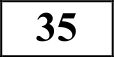 На основании данных условия задания:произведите вычисления, необходимые для установления молекулярной формулы органического вещества и запишите молекулярную формулу исходного органического вещества;составьте структурную формулу этого вещества, которая однозначно отражает порядок связи атомов в его молекуле;напишите  уравнение  реакции  избытка  данного  амина  с серной кислотой.гептан Pt, t°	XiCнЗCl2, AlClз	КОН (спирт.  p-p), to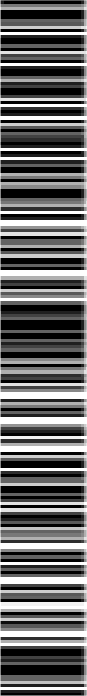 X 2	-При написании уравнений реакций используйте структурные формулы органических веществ.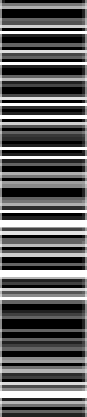 Система оценивания  экзаменационной работы  по химииЧасть 1За правильный ответ на каждое из заданий 1—6, 11—15, 19-21, 26—29ставится 1 балл.Задание считается выполненным верно, если экзаменуемый дал правильный ответ в виде последовательности цифр или числа с заданной степенью точности.Задания 7—10, 16—18, 22—25 считаются выполненными верно, если правильно указана последовательность цифр.За полный правильный ответ в заданиях 7—10, 16—18, 22—25 ставится 2 балла; если допущена одна ошибка — 1 балл; за неверный ответ (более одной ошибки) или его отсутствие — 0 баллов.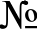 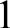 Частъ 2Критерии оценивания  заданий с развёрнутым  ответом  Из предложенного перечня веществ выберите вещества, между которыми может протекать окислительно-восстановительная реакция. В  ответе запишите уравнение только одной из возможных окислительно- восстановительных реакций. Составьте электронный баланс, укажите окислитель и восстановитель в этой реакции.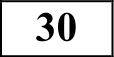 Из предложенного перечня веществ выберите вещества, между которыми может протекать реакция ионного обмена. Запишите молекулярное, полное и сокращённое ионное уравнения только одной из возможных реакций.’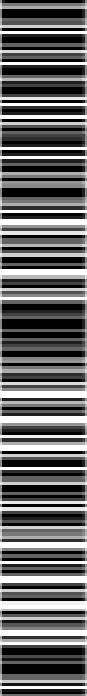   При восстановлении оксида цинка угарным газом образовался  металл. Металл прореагировал  с концентрированным раствором  гидроксида  калия с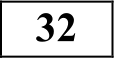 образованием комплексной соли. Через раствор соли пропустили избыток сероводорода, при этом образовался осадок. При нагревании этого осадка с концентрированной азотной кислотой выделился бурый газ.Напишите уравнения четырёх описанных реакций.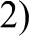 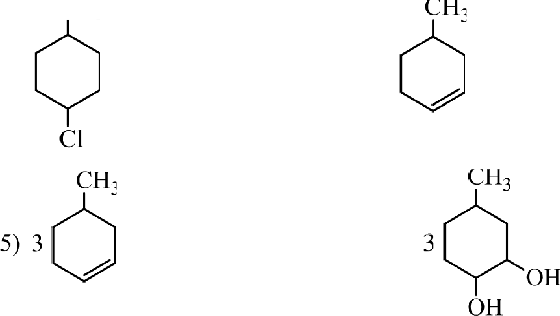 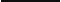 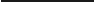 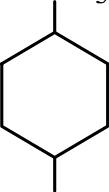 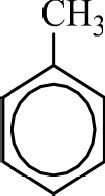 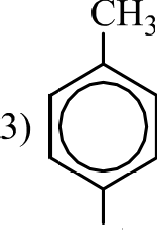 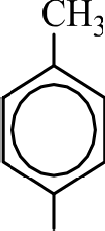 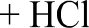 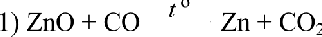 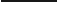 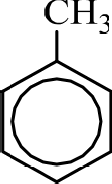    Напишите уравнения реакций, с помощью которых можно осуществить следующие  превращения: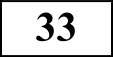 гептан Pt, t°	XiCl2, A1C13	X 2	-CнЗКОН (спирт. p—p), to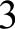 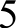 При написании уравнений реакций используйте структурные формулы органических веществ.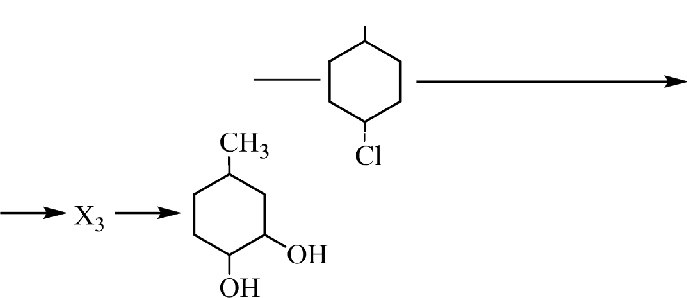 Примечание. Допустимо использование структурных формул разного вида (развёрнутой, сокращённой, скелетной), однозначно отражающих порядок связи атомов и взаимное расположение заместителей и функциональных групп в молекуле органического вещества.   При растворении 5,75 г натрия в воде получили раствор с массовой долей вещества 20%. К этому раствору добавили 44,5 г 15%-ного раствора хлорида алюминия.     При     этом     образовался     тетрагидроксоалюминат     натрия.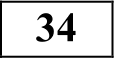 Определите массовую долю щёлочи в полученном растворе.В ответе запишите уравнения реакций, которые указаны в условии задачи, и приведите все необходимые вычисления (указывайте единицы измерения искомых физических величин).Примечание. В случае, когда в ответе содержится ошибка в вычислениях в одном из трёх элементов (втором, третьем или четвёртом), которая привела к неверному ответу, оценка за выполнение задания снижается только на 1 балл.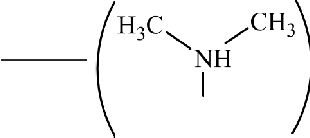 При сгорании некоторого амина получили 40,32 л (н.у.) углекислого  газа, 48,6 г воды и 6,72 л (н.у.) азота. Известно, что в молекуле этого амина нет атомов водорода, связанных с атомами азота.На основании данных условия задания:произведите вычисления, необходимые для установления молекулярной формулы органического вещества и запишите молекулярную формулу исходного органического вещества;составьте структурную формулу этого вещества, которая однозначно отражает порядок связи атомов в его молекуле;напишите уравнение реакции избытка данного амина с серной кислотой.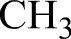 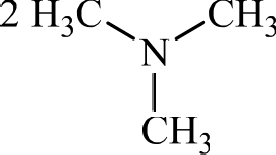 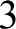 СОСТАВИТЕЛЪ ВАРИАНТА:СОСТАВИТЕЛЪ ВАРИАНТА:ФИО:Ермолаев Иван СергеевичПредмет: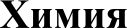 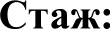 С 2010 годаОбразование:Выпускник  химического факультетаМГУ им. М.В. ЛомоносоваАккаунт BE:https://vk.com/rc1circuitВсе уравнений реакций записаны неверно0Максимальный балл5